  NEWSLETTER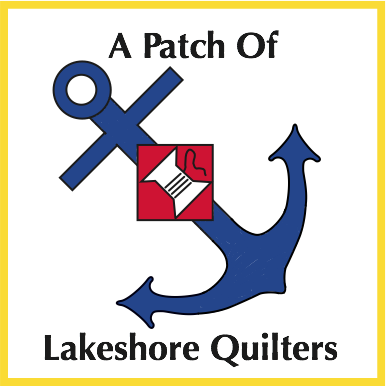 Volume 20  Issue 01					       January 2024  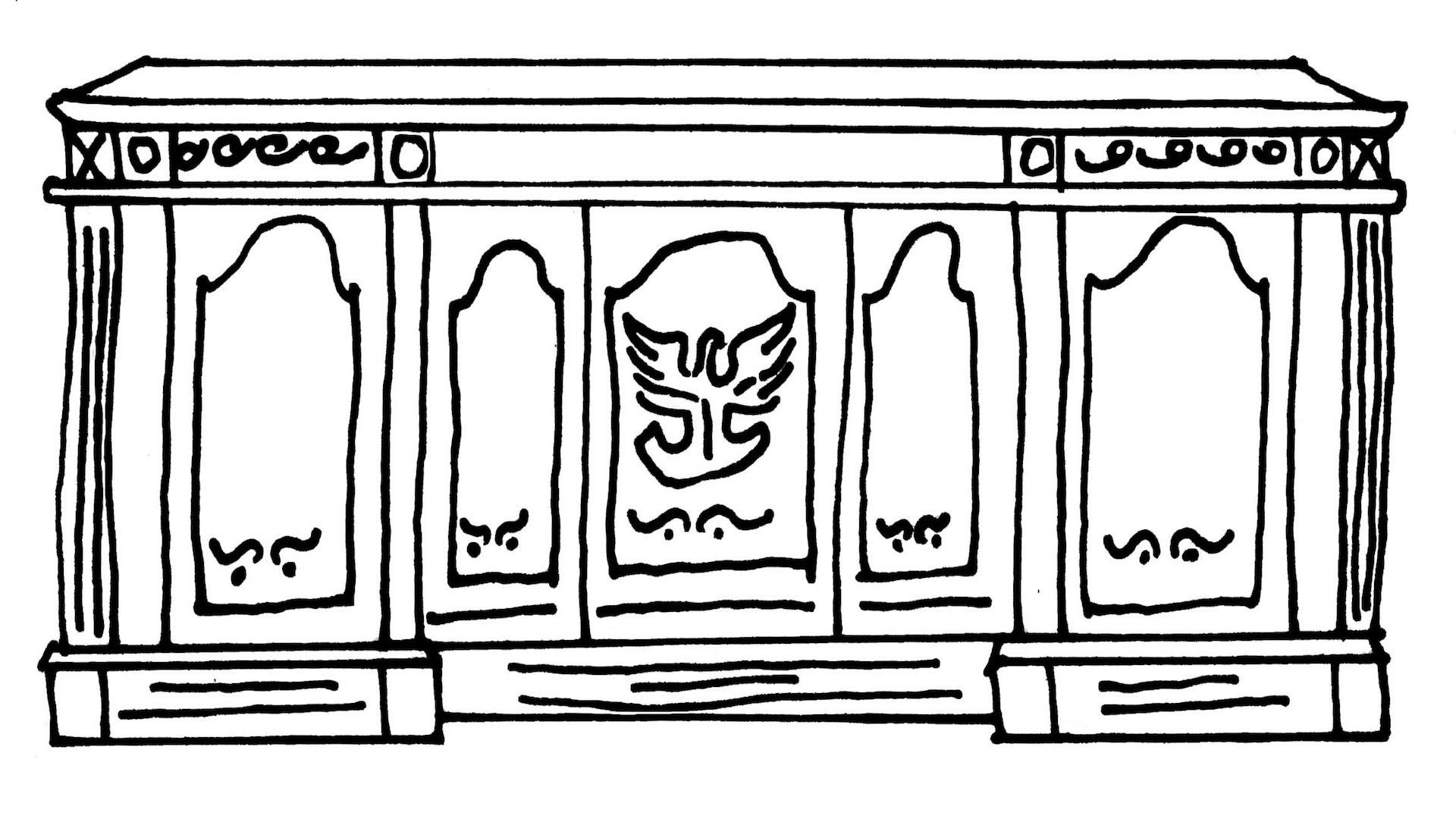 Happy New Year to all!  May your resolutions for 2024 include a quilt or two!  Following a request from a member, at our last meeting it was voted that we have a collection for ladies and families at Incourage (formerly the Domestic Violence Center).  I called there and was told some of the things they can always use are toiletries, hair products (especially ethnic), deodorant and lotions, diapers, and nonperishable foods.  Let’s plan to collect these at our February 8th meeting.  Please let me know if you need the membership booklet ($2), the binding clips anniversary gift from the picnic, or if you have any questions about anything else.  I love being part of a group that is so generous sharing information, fabric, time and talent!  See you at the January 11 meeting!	~Ellen LewellenJanuary 20, 9am-3pm at Ascend Services.  Cost $10 (to cover rental of the facility.)  BYO Lunch.  Desserts will be provided.Bring your machine.  Irons and boards will be available.You can bring your own charity project or some charity fabric will be available.Item ideas include: placemats for Meals on Wheels, lap quilts for vets, quilts for babies, foster kids, the homeless shelter, etc.Sign up will be available at the January Meeting.  Contact Rosalie Miller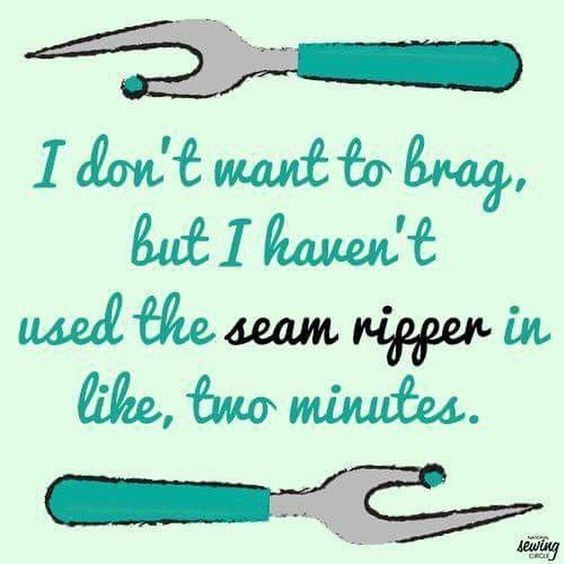 Call to OrderEllen LewellenMealBusiness MeetingSecretary & Treasurer ReportMotion to accept: Cindy Dillman	Second: Chris Bauknecht	CarriedMystery Quilt Clue 4 in December NewsletterCorrection:  The chart for Unit B should read “Background 3 ½ x 3 ½ inch Squares” not “Background 3 ½ x 6 ½ inch rectangles”The diagram shows the correct Unit components/layout.Charity Sewing DayJan 20, 9am-3pm at Ascend$10, BYO LunchCan make own project or use provided charity fabric.Items needed include: placemats, lap quilts, baby quilts, etc.Sign up at the January Meeting.  Contact Rosalie MillerDays for Girls - charity that makes reusable menstrual productsCotton Flannel donations can be brought to guild meetings.No faces, rainbows, things with eyes.Details about sew days to come.Charity Committee RequestUse washable fabrics for your donation quilts.  These quilts should be able to run through a regular cycle on a washing machine.(tip from Naomi: consider using flannel as a backing.  Many people use quilts as a blanket without sheets; so using flannel guarantees a warm fabric in contact with the skin.  Snuggle Flannel from Joanns goes on sale quite frequently.)A Toiletry Collection will be organized.  Details to comeBookletsAddress booklets now available.  $2    See Ellen LewellenStill need your name badge?  Please see Gretchen ScheidtNext Meeting: January 11, 2024Because of frequent past cancellations of January meetings due to bad weather, we do not have a scheduled speaker.  We shall have an extended show and tell, as well as fun games with prizes and socializing.Quilts for VeteransThe success of the presentation of quilts for veterans at our 2023 Quilt Show has led to plans for a future presentation of quilts.  If interested in participating (quilt making, or know a veteran), contact Pam Posvic  More information to come.  A comment was made that lap/throw size quilts were favored.Motion to Adjourn business portion:Motion: Pam Posvic	Second Ann ZeimanShow and TellChristmas SocialThank you Christmas Social committee for the delicious meal, fun games, and lovely sewn gifts.Submitted by: Naomi Anderson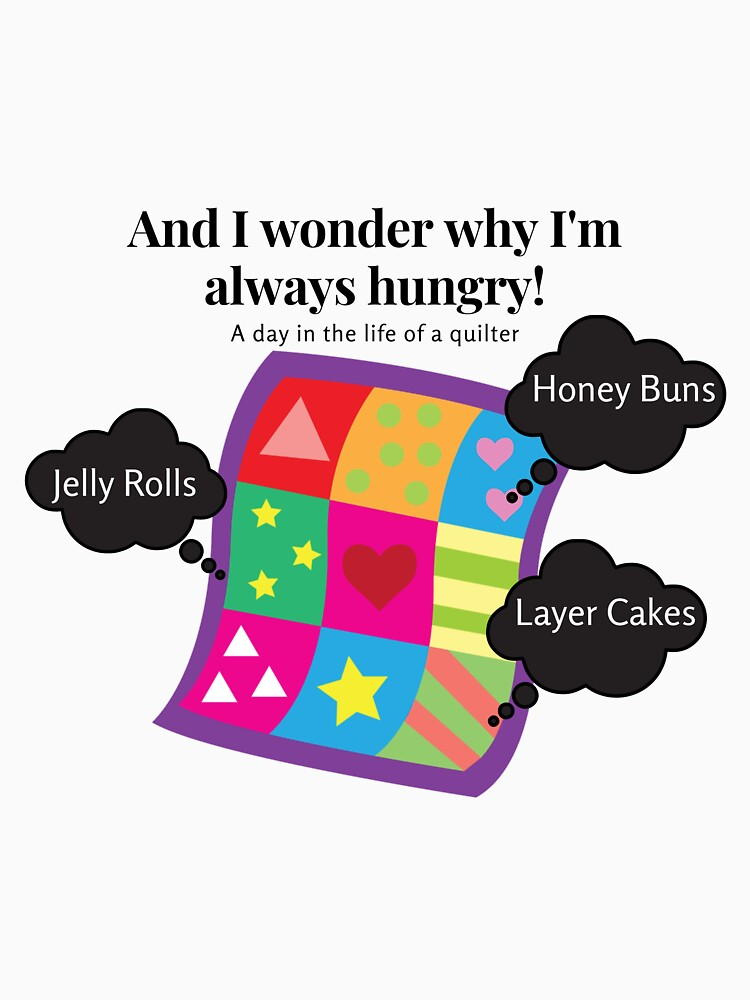 Finished block 12′′ x 12′′Clue #5 - Unit C and assembling Block AThis month we make Unit C and you see the first block.Pull the following number of background rectangles from your cutting step, and half square triangles from your completed HST step.Caution: Do not use more that this step calls for in the charts. Construct Unit C: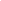 It does not matter which way your pinwheels spin, just make sure they all spin the same way.With Unit C, and assembled Unit A from Clue 3, construct Block A: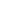 Be sure your scrappy HSTs point outward on the corners.Guild Meeting:  January 11, 6:45pm    Bring 3 ugly Fat Quarters for some games~ Ascend Services, Manitowoc
~Meetings are the 2nd Thursdays of the monthUpcoming events:Charity Sew DayDetails belowCamp QuiltApril 19-21Details to come???     Mystery Quilt Clue #5 - Page 4     ??????     Mystery Quilt Clue #5 - Page 4     ???Jan Hostesses:   Peggy Valitchka, Ann Hall, Lori Hansen-SteinFeb Hostess:     Sue Dupont, Kay Olker, Joni VandemaleJan Hostesses:   Peggy Valitchka, Ann Hall, Lori Hansen-SteinFeb Hostess:     Sue Dupont, Kay Olker, Joni VandemaleFrom the President’s DeskCharity Sew Day~ Patch of Lakeshore Quilters ~ Dec. 14, 2023 Guild Meeting Minutes ~Mystery Quilt Clue #5Components NeededTable TopperLap QuiltTwinFullQueenKingBackground 3 ½ x 6 ½ inch rectangles102024304256Half Square Triangle Units2040486084112# of Block A to makeTable TopperLapTwinFullQueenKing# of Block A to make51012152428